Programme: Erasmus +, K2, Strategic Partnership; ID KA2-VET-20/17Project Title: Networking for Entrepreneurship Project Acronym: NET-ENTGrant Agreement No.: 2017-1-SI01-KA202-035580                                                                                  Project Website: http://netent.scng.si/Partner: __Haaga-Helia UAS_____DISSEMINATION AND EXPLOATATION REPORTDissemination /ExploatationDatePlaceTarget groupsNumber of ParticipantsEvidencesSocial media post23.03.2018Haaga-Helia Startup School FB page (www.facebook.com/HHStartUpSchool/) StartUp School students and external stakeholders2238 followers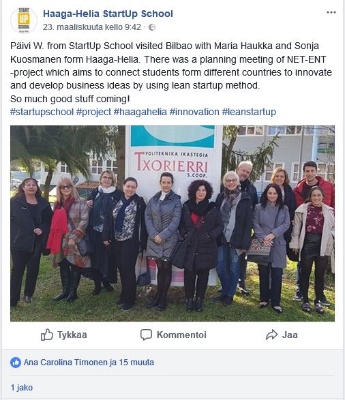 Social media post20.06.2018Haaga-Helia Startup School FB pageStartUp School students and external stakeholders2238 followers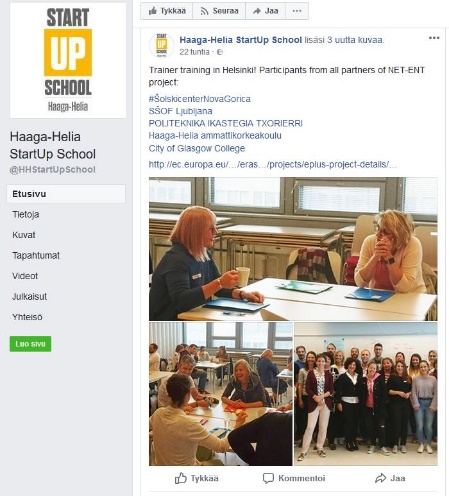 Social media post21.05.2019Haaga-Helia Startup School FB pageStartUp School students and external stakeholders2238 followers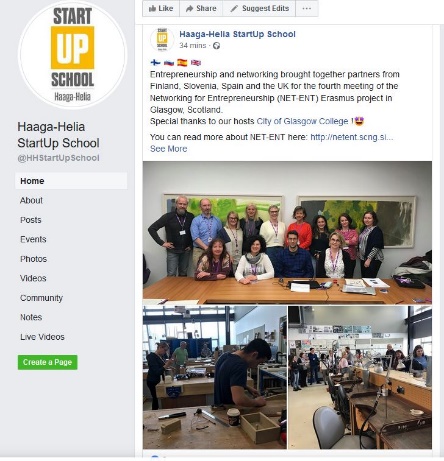 eSignals blog29.5.2019Haaga-Helia eSignals blogHaaga-Helia external stakeholders and staffN/Ahttps://esignals.haaga-helia.fi/en/2019/05/29/five-learnings-from-the-eu-erasmus-project/ Website1.10.2018Haaga-Helia RDI project website (in Finnish)Haaga-Helia external stakeholders and staffN/Awww.haaga-helia.fi/fi/net-ent Website1.10.2018Haaga-Helia RDI project website (in English)Haaga-Helia external stakeholders and staffN/Awww.haagahelia.org/en/rdi-projects/net-ent-networking-entrepreneurship Website1.10.2018Haaga-Helia StartUp School project websiteStartUp School external stakeholders and staffN/Ahttps://startupschool.fi/research-projects/ 